公共建築設計者情報システム（PUBDIS）情報利用申込書一般社団法人　公共建築協会　殿公共建築設計者情報システムの情報利用について、公共建築設計者情報システム利用規約及び公共建築設計者情報システムデータ取扱規程に同意のうえ、下記のとおり申込みます。※全国営繕主管課長会議作成の「標準採点表」を用いていない場合は、レベルⅠ又はレベルⅡを選択してください。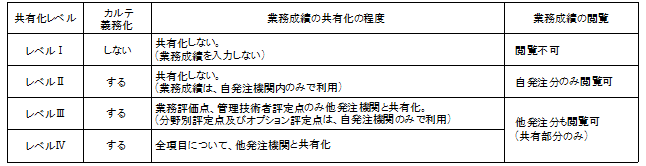 ◆業務成績の利用に当たって、以下にご回答をお願いいたします。・本申込書を受信後、PUBDISセンターより、検索システムを利用するためのパスワード等と一緒に利用料金の請求書を郵送いたしますので、指定口座にお振込みください。・ご利用にあたって、契約手続きや指定用紙などがある場合は、その旨ご連絡ください。＜問合せ先＞ 一般社団法人　公共建築協会公共建築設計者情報センター　　　　　TEL:03－3523－0385（直）FAX:03－3523－1826利用者コード（）　※ PUBDISセンターにて記入）　※ PUBDISセンターにて記入）　※ PUBDISセンターにて記入）　※ PUBDISセンターにて記入）　※ PUBDISセンターにて記入）　※ PUBDISセンターにて記入）　※ PUBDISセンターにて記入）　※ PUBDISセンターにて記入）　※ PUBDISセンターにて記入）　※ PUBDISセンターにて記入）　※ PUBDISセンターにて記入郵便番号（〒）－フリガナ住　　所フリガナ 利用発注機関名称フリガナＴＥＬ（内線）ＴＥＬ（内線）－－－－連絡担当者氏名ＴＥＬ（内線）ＴＥＬ（内線）(()所　　属ＦＡＸＦＡＸ－－－メールアドレス成績共有化レベル （□を選択、に変わる）レベルⅠレベルⅠレベルⅠレベルⅠレベルⅡレベルⅡレベルⅢレベルⅢレベルⅢレベルⅢレベルⅢレベルⅣレベルⅣレベルⅣレベルⅣレベルⅣ①設計業務等の委託にあたって業務カルテの登録義務化を行なっていますか（□を選択、に変わる）　義務化している　義務化していない。　義務化している　義務化していない。　義務化している　義務化していない。　義務化している　義務化していない。　義務化している　義務化していない。　義務化している　義務化していない。以下は、①で｢義務化している｣と回答した方のみご回答ください。以下は、①で｢義務化している｣と回答した方のみご回答ください。以下は、①で｢義務化している｣と回答した方のみご回答ください。以下は、①で｢義務化している｣と回答した方のみご回答ください。以下は、①で｢義務化している｣と回答した方のみご回答ください。以下は、①で｢義務化している｣と回答した方のみご回答ください。以下は、①で｢義務化している｣と回答した方のみご回答ください。②義務化している業務の対象金額予定金額万以上(税込)の業務万以上(税込)の業務②義務化している業務の対象金額請負金額万以上(税込)の業務万以上(税込)の業務③全国営繕主管課長会議作成の「標準採点表」を用いていますか（□を選択、に変わる） 用いている （平成 用いている （平成 用いている （平成年度以降）③全国営繕主管課長会議作成の「標準採点表」を用いていますか（□を選択、に変わる） 用いていいない 用いていいない 用いていいない 用いていいない 用いていいない 用いていいない以下は、③で｢用いている｣と回答した方のみご回答ください。以下は、③で｢用いている｣と回答した方のみご回答ください。以下は、③で｢用いている｣と回答した方のみご回答ください。以下は、③で｢用いている｣と回答した方のみご回答ください。以下は、③で｢用いている｣と回答した方のみご回答ください。以下は、③で｢用いている｣と回答した方のみご回答ください。以下は、③で｢用いている｣と回答した方のみご回答ください。④オプション項目設定の有無（□を選択、に変わる）　有　無　有　無　有　無　有　無　有　無　有　無⑤オプション項目を含めた満点の点数点点点点